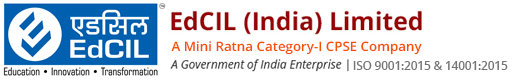 Sector 16 A, Plot 18 A, NOIDA – 201 301Uttar Pradesh, INDIAWebsite: www.edcilindia.co.inRef: NIT No. EdCIL/SWAYAM/Social Media/11/2019 dated 2nd November 2019Date: 27-11-2019Corrigendum-2Changes in RFP documentThis issues with the approval of competent authority.Sr. No.ChapterClauseCorrigendumRemark1Chapter 44.5.3 Earnest Money Deposit (EMD) / Bid SecurityIn terms of Public Procurement Policy of Micro & Small Enterprises/Guidelines of Govt. of India,the bidders may claim exemption from deposit of EMD provided the bidders upload along withthe technical bid the scanned copy of documentary proof / certificate in support of the claim forEMD exemption issued by the appropriate authority of Government of India.Page 152Chapter 44.5.3 Earnest Money Deposit (EMD) / Bid SecurityThe bidders can submit the EMD in the form of Bank Guarantee as well. The validity of the same should be not less than 6 months from the last date of bid submissionPage 153Chapter 44.5.3 Earnest Money Deposit (EMD) / Bid SecurityThe EMD, for the amount mentioned above, of successful Bidder would be returned upon submission of Performance Bank Guarantee as per the format provided in Appendix IV‘Appendix III’ may be read as ‘Appendix IV’4Chapter 71) Formulation of Social Media StrategyThe successful bidder would have to operate in tandem with Swayam officials and shall take the responsibility of devising the communication strategy for social media handles of Swayam.Page 395Chapter 76) Social ListeningThe bidder will use the most effective tool for Social Listening, for real-time listening and monitoring for the Swayam in Social Media.Please read ‘Study in India’ as ‘Swayam’6Chapter 5Stage I: Pre-Qualification Criteria, Point 5In the last 3 Financial Years (2016-17, 2017-18 & 2018-19 and current Financial Year till Sept 15, 2019), the Bidder must have completed/have in progress a minimum of 10 clients/campaign of Social Media Management / Digital Marketing / Digital media buying with contract value of minimum Rs. 20 lakhs (In-progress project start date should be on or after 01 April 2016)Page 207Chapter 5Stage I: Pre-Qualification Criteria, Point 7In the last 3 Financial Years (2016-17, 2017-18 & 2018-19 and current Financial Year till Sept 15, 2019), the Bidder must have executed at least 1 (one) Social Media Management / Digital Marketing / Digital media buying in the government sector/ PSU project with a minimum value of Rs. 20 Lakhs or abovePage 20